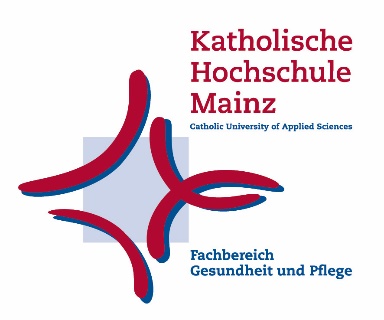 BESCHEINIGUNG Anwesenheit bei BildungsfreistellungLiebe*r Studierende*r,bitte füllen Sie das Formular mit den Daten zur*mStudiengangAnrede (Auswahl anklicken),Ihren Vor- und Nachnamen (Freitext Eingabe),Studientag/e (Anklicken im Kalender), der Uhrzeit (Auswahl anklicken) undder/des Lehrenden (Freitext Eingabe, z.B. Prof.in Anderl-Doliwa) aus.Speichern Sie bitte das Dokument digital ab.Bei mehr benötigten Bildungstagen speichern Sie bitte das Dokument in entsprechender Anzahl ab.Digital:Lassen Sie sich per E-Mail die Teilnahme vom Lehrenden bestätigen und geben Sie die Bescheinigung Ihrer*m Arbeitgeber*in.In Präsenz: Lassen Sie sich von den Lehrenden die Anwesenheit per Unterschrift bestätigen.Gleichzeitig bitten wir Sie, die Statistik für das Landesministerium auszufüllen. Senden Sie bitte das ausgefüllte Formular an studienberatung-gp@kh-mz.de.Vielen Dank!Liebe*r Lehrende*r,Bitte bescheinigen Sie die Anwesenheit der/des Studierenden bitte per E-Mail (Textform oder Einfügen einer digitalen Unterschrift), damit die Bescheinigung für die/den Arbeitgeber*in gültig wird.Bei Lehre in Präsenz unterschreiben Sie bitte direkt im entsprechenden Feld.Vielen Dank!Ihre Studienberatung des Fachbereichs Gesundheit und Pflege:Sabine Diefenbach (Dipl.-Pflegepädagogin), Dörthe Höhle M.A., Maren Ohlde M.A.(Dateispeicherort: L:\praxisreferat_GP\10 Studienberatung\10 Beratung_intern_extern\80 Bildungsfreistellung\Formular_Studierende)Diese Bescheinigung ist gültig zur Vorlage bei Ihrer*Ihrem Arbeitgeber*in.Fachbereich Gesundheit und Pflege:	Die Studierende/der Studierenden hat an den nachfolgenden Lehrveranstaltungen im Rahmen der Bildungsfreistellung teilgenommen.Tag 1: Uhrzeit: von Uhr bis  UhrLehrende: Unterschrift Lehrende:_______________________________________________Uhrzeit: von Uhr bis  UhrLehrende: Unterschrift Lehrende:_______________________________________________Tag 2: Uhrzeit: von Uhr bis  UhrLehrende: Unterschrift Lehrende:_______________________________________________Uhrzeit: von Uhr bis  UhrLehrende: Unterschrift Lehrende:_______________________________________________Tag 3: Uhrzeit: von Uhr bis  UhrLehrende: Unterschrift Lehrende:_______________________________________________Uhrzeit: von Uhr bis  UhrLehrende: Unterschrift Lehrende:_______________________________________________Tag 4: Uhrzeit: von Uhr bis  UhrLehrende: Unterschrift Lehrende:_______________________________________________Uhrzeit: von Uhr bis  UhrLehrende: Unterschrift Lehrende:_______________________________________________Tag 5: Uhrzeit: von Uhr bis  UhrLehrende: Unterschrift Lehrende:_______________________________________________Uhrzeit: von Uhr bis  UhrLehrende:  Unterschrift Lehrende:_______________________________________________